Муниципальный форум  для обучающихся 5-11 классов образовательных учреждений ЗАТО Железногорск в 2019 году Автоматическая система поощрений«Пятерочка»Направление: «ТЕХНОСАЛОН» Информационные технологии в решении инженерных задач проектно-исследовательская работа Авторы: Пудовкин И. А. Анцыферов Г.А.МБОУ «Гимназия  №91 » 9 класс,  +79835856784pudovkin.ilia@yandex.ruРуководитель: Сиротинина И. В.учитель информатики  МБОУ «Гимназия  №91 » irina-sirotinina@yandex.ruКонсультант: инженер Курбаков В.В.Железногорск - 2019 Секция Техносалон.«Информационные технологии в решении инженерных задач»Автоматическая система поощрений «Пятерочка»Автор: Анцыферов Георгий Андреевич,Пудовкин Илья Андреевич, МБОУ Гимнаизия 91, 9 классРуководитель: Сиротинина И.В., учитель информатики, МБОУ Гимнаизия 91Консультант: Курбаков В. В., инженерПроблема и актуальность:Для любого родителя актуально успешное обучение ребенка в школе. Одним из способов мотивации на отличные результаты в обучении является поощрение за хорошую учебу.С введением электронных журналов в школе, появилась возможность автоматически отслеживать оценки учащихся, что позволяет создать устройство, которое будет поощрять ученика в виде небольшой игрушки за определенное количество хороших оценок в электронном журнале. Реализация такой автоматической системы предоставит учащимся  дополнительный стимул, дети будут стараться получить вознаграждение за свои хорошие оценки.Цель. Создание прототипа автоматической системы поощрения школьников младших классов на основе базы данных электронного журнала.Задачи.Проанализировать существующие решения. Разработать алгоритм  работы автоматической системы поощрения.Выбрать модули для реализации системы.Изучить среду программирования одноплатного компьютера Raspberry. Разработать схему подключения модулей системыНаписать программу для управления системой.Собрать и протестировать автоматическую систему поощрения.Объект исследования:  интересные способы повышения мотивации учащихся младших классовПредмет исследования: автоматическая система поощрения учащихсяМетоды исследования: Анализ собранной информации; структурно-функциональный метод; информационное и предметное моделирование; наблюдение; проверочные и воспроизводящие эксперименты.Вывод: Создан прототип  автоматической системы поощрения учащихся, позволяющая считывать оценки с электронного журнала, делать их обработку и  выдавать  шарик с игрушкой, если ученик имеет три  пятерки.  Планируется по согласию родителей опробовать работу системы в 3-х классах.Литература:Raspberry Pi 3. Обзор и начало работы.URL:  http://dmitrysnotes.ru/raspberry-pi-3-obzor-i-nachalo-rabotyAPI/ URL https://wiki.rookee.ru/api/JSON в Python. URL: https://python-scripts.com/jsonВведениеПроблема и актуальность:Для любого родителя актуально успешное обучение ребенка в школе. Одним из способов мотивации на отличные результаты в обучении является поощрение за хорошую учебу.С введением электронных журналов в школе, появилась возможность автоматически отслеживать оценки учащихся, что позволяет создать устройство, которое будет поощрять ученика в виде небольшой игрушки за определенное количество хороших оценок в электронном журнале. Реализация такой автоматической системы предоставит учащимся  дополнительный стимул, дети будут стараться получить вознаграждение за свои хорошие оценки.Цель. Создание автоматической системы поощрения школьников младших классов на основе базы данных электронного журнала.Задачи:Проанализировать существующие решения. Разработать алгоритм  работы автоматической системы поощренияа.Выбрать модули для реализации системы.Изучить среду программирования одноплатного компьютера Raspberry. Разработать схемы подключения модулей системыНаписать программу для управления.Собрать и протестировать автоматическую систему поощрения.Объект исследования: интересные способы повышения мотивации младших школьниковПредмет исследования: автоматическая система поощрения учащихсяМетоды исследования: Анализ собранной информации; структурно-функциональный метод;информационное и предметное моделирование; наблюдение; проверочные и воспроизводящие эксперименты.Основная часть1 этап. Просмотр тематической литературы и анализ существующих решений.Аналогов подобного автома на сегодняшний день мы не нашли. На рынке представлены торговые автомы, имеется возможность работать с данными, находящимися в сети интернет. Мы решили объединить эти две функции: создать автомат, который выдает в качестве поощрения за хорошую учебу эквивалент в виде игрушки.Для основы автомата был выбран одноплатный компьютер «Rasberry PI 3» (рис.1).  [1]Критерии выбора: По тактовой частоте Raspberry Pi в 40 раз быстрее, чем Arduino. Большее различие в оперативной памяти: Raspberry Pi имеет в 128000 раз больше оперативной памяти чем Arduino. Raspberry Pi является компьютером, на котором может быть запущена операционная система Linux, поддерживающая многозадачность. Наличие встроенного модуля Wi-Fi.[2]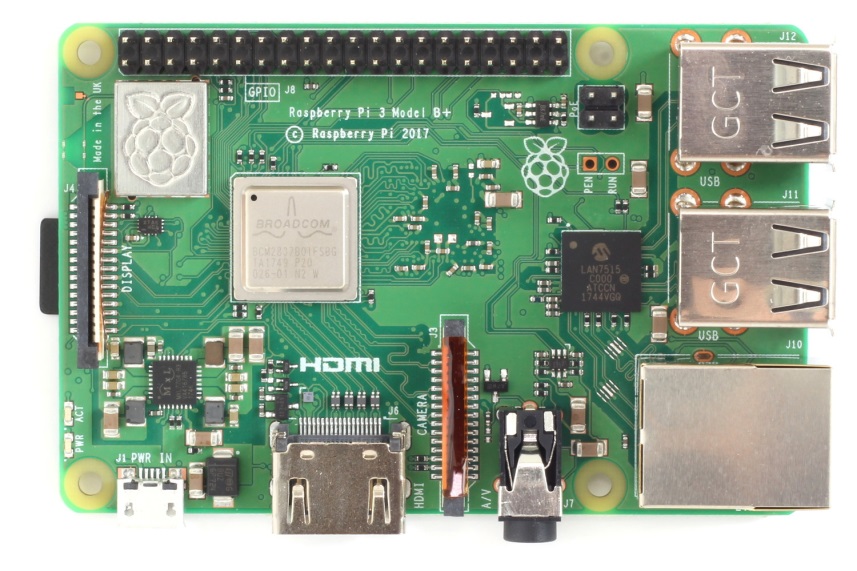 Рисунок 1 Одноплатный компьютер Raspberry PiТехнические характеристики одноплатнго компьютера  Raspberry Pi см. Приложение 1.2 этап. Разработка общего алгоритма  работы автомата.Алгоритм работы автоматической системы включает два модуля: первый программный модуль (modul1) считывает данные из электронного журнала https://gim91.eljur.ru/ .  Регламент обращение к Эльжуру раз в сутки в 0:00. Данные записываются в файл, который использует второй программный модуль (modul2)  для принятия решения о выдаче поощрения (шарика с игрушкой). Для одновременого запуска модулей используются  два потока: один поток ждет ввода с клавиатуры, другой  раз в сутки обращается к Эльжуру.
Механизм выдачи шарика состоит из желоба и стопорным механизма. Рис.2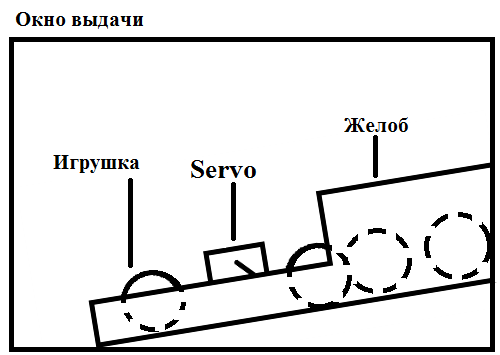 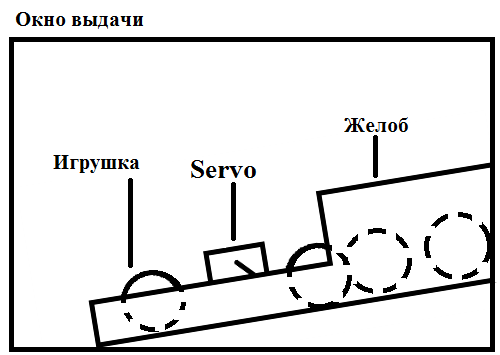 Рисунок 3 Ангоритм выдачи шарика3 этап. Выбор модулей  для реализации системыRaspberry PI 3Построение роботов с использованием любой технологии подразумевает изучение принципов работы специальных микросхем, которые называются микроконтроллерами. Они предназначены для управления электронными устройствами Контроллер, являясь «уменьшенной копией» компьютера, содержит все присущие ему основные модули: центральный процессор, оперативную память, flash-память. 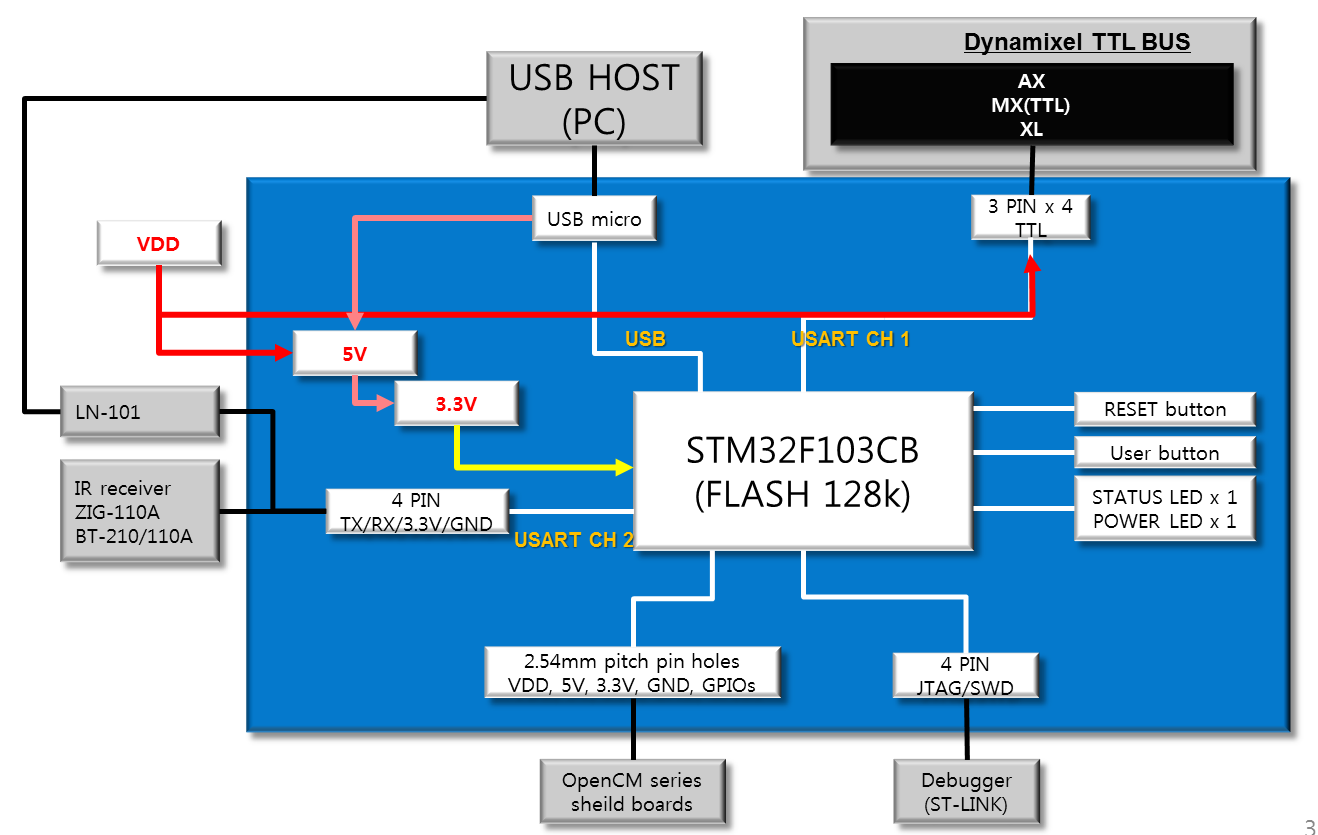 Рисунок 4 Структура одноплатного компьютера Raspberry.2)  Servo MG 995 Сервопривод (MG995 Standard Servo) - это простой, широко используемый стандартный сервопривод. Поставляется со стандартным 3-контактным разъемом питания, кабелем управления и металлическими шестернями с высоким крутящим моментом. В отличие от шагового двигателя, Servo легко подключается к Raspberry (по одному проводу).  В конструкции системы выдачи шарика используется  стопор – инструмент,- ограничивающий перемещение шарика. Рис.3 [3]
Технические характеристики Servo MG 995 см. Приложение 2.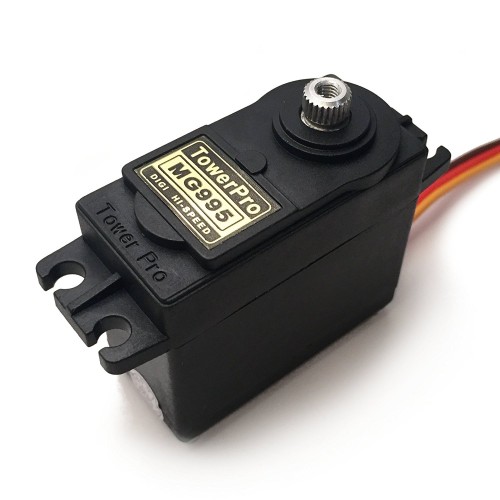 3) Клавиатура (num-panel), главные критерии выбора клавиатуры были: функциональность и комактность. Этим требования соответствовала  клавиатура от производителя Flarks(Fix Price). [4]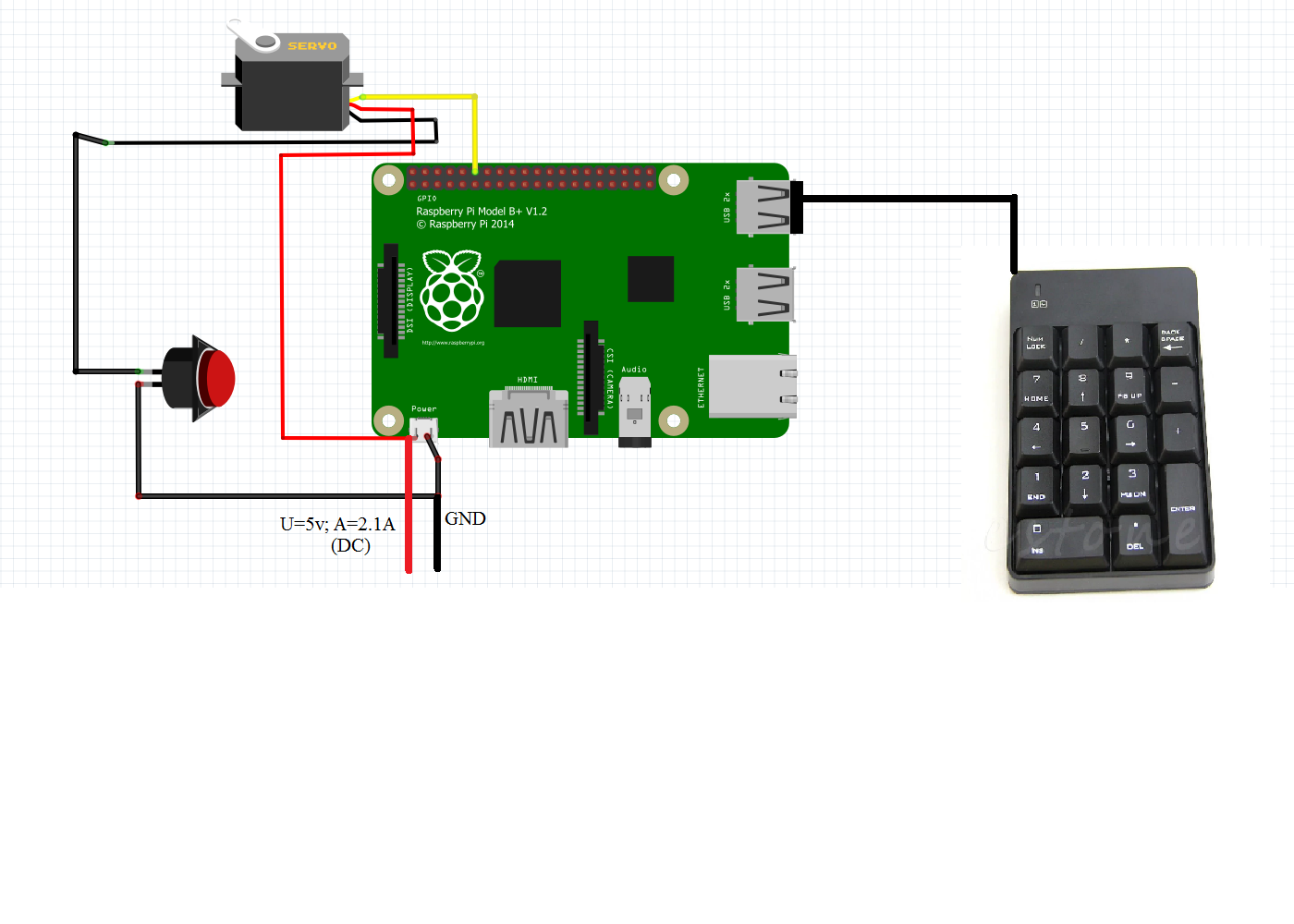 4 этап. Разработка схемы подключения модулей системы5 этап. Разработка программы управления системойНа настоящий момент для Raspberry Pi существует 6 официальных операционных систем и около 30 неофициальных, включая в том числе и Android. Для реализации  программы управления системой была установлена ОС Raspbian.Дистрибутив Raspbian предназначен для обучения программированию  в нем «из коробки» уже предустановлены IDE для программирования на Java и Python, Scratch. Был выбран язык Python, так как он довольно прост в изучении, особенно на начальном этапе.[5]Реализация первого модуля алгоритма –  считывание данных с электронного журнала - использована технология API.API (application programming interface) - это набор готовых классов, функций. API технология обеспечивает взаимодействие модулей. Цель предоставленной информации – использование этих данных при взаимодействии с внешними программами.Web API  системы управления включают в себя комплект HTTP-запросов. В результате получения таких запросов модуль генерирует строго определенную структуру HTTP-ответов. Для транспортировки информации между ними принято использовать форматы XML или JSON.[6].Для предоставления доступа к API был сделан запрос  в службу поддрежки Эл.жура. Внимательно изучили документацию по использованию API ЭлЖур версии 1.3.8.6/Следующим шагом в работе было ознакомление с форматом представления данных json[7]В ходе работы научились работать со строками, списками и файлами на языке программирования Python3, научились оптимизировать код программы (выделение процедур и функций).[8]Алгоритм работы  первого модуля представлена на рисунке 8.Листинг программы см. Приложение 3.Алгоритм работы второго модуля представлена на рисунке 9. Листинг программы см.Приложение 3.6 этап. Сборка итестирование автоматической системы поощренияНа рисунке 10 показан блок управления системой.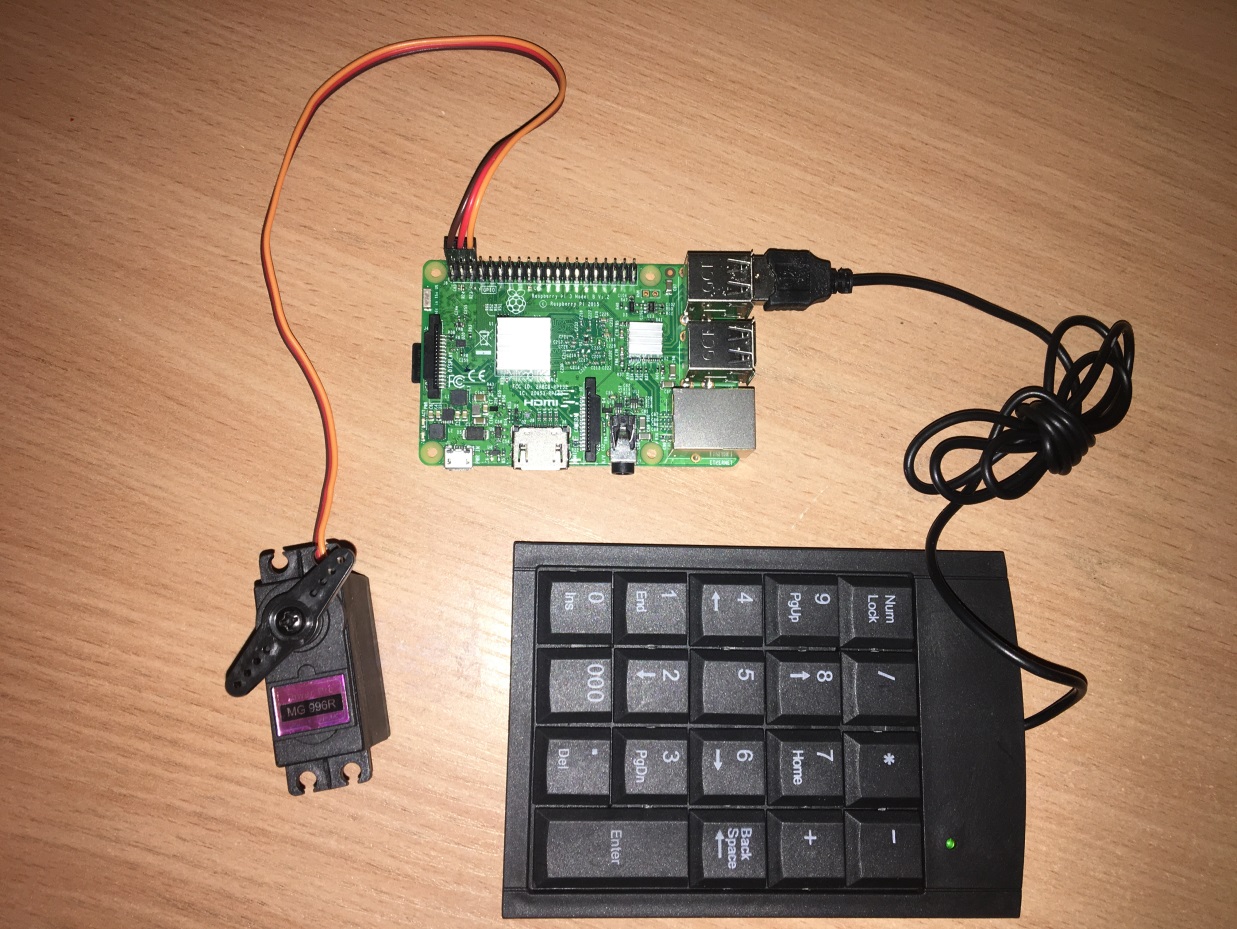 API Элжура позволяет считывать оценки только по логинам и паролям родителей, поэтому система была протестирования для 3-х учеников: Пудовкина Ильи, Анцыферова Георгия, Сиротининой Софьи.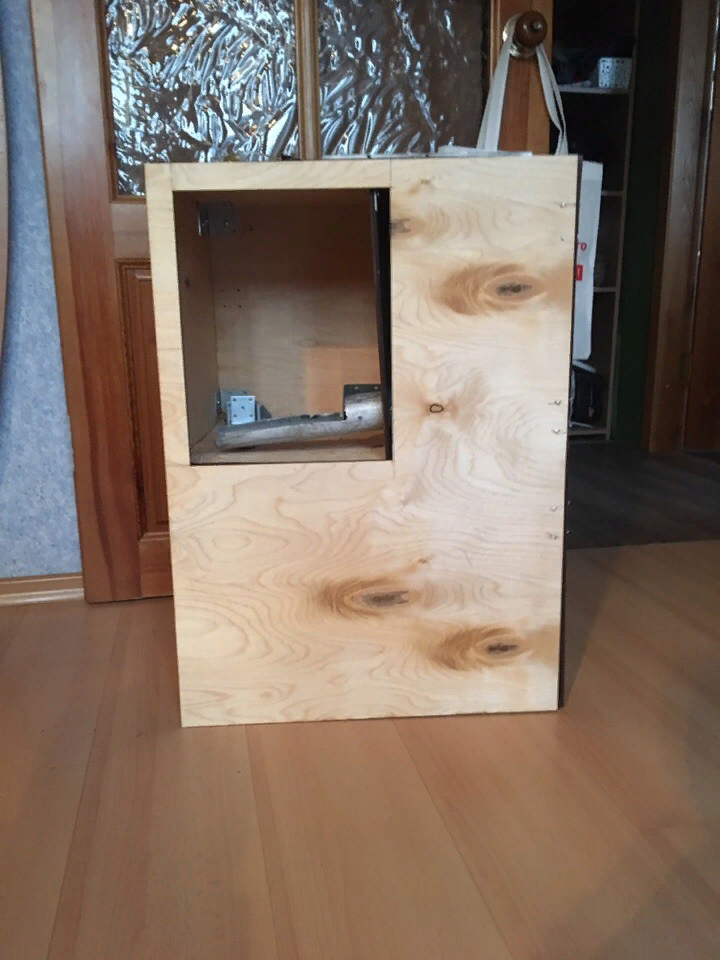 Рисунок 11. Первый прототипЗаключениеСоздан прототип  автоматической системы поощрения учащихся, позволяющая считывать оценки с электронного журнала, делать их обработку и  выдавать  шарик с игрушкой, если ученик имеет три  пятерки.  Планируется по согласию родителей опробовать работу системы в 3-х классах.Список литературыArduino или Raspberry Pi: какая платформа лучше? URL: http://edurobots.ru/2014/09/arduino-ili-raspberry-pi-kakaya-platforma-luchshe/
(Дата обращения 20.11.2018г .)Raspberry Pi — что за фрукт? URL:
http://edurobots.ru/2014/04/raspberry-pi-chto-za-frukt/
(Дата обращения 20.11.2018г .)Servo. URL:https://elekt.tech/arduino/modules/servoprivody-arduino-sg90-mg995-shema-podklyucheniya-i-upravlenie.html (Дата обращения 20.11.2018г .)num-pad. URL: https://fix-price.ru/Raspberry Pi 3. Обзор и начало работы
URL:  http://dmitrysnotes.ru/raspberry-pi-3-obzor-i-nachalo-rabotyAPI/ URL https://wiki.rookee.ru/api/JSON в Python. URL: https://python-scripts.com/jsonStepic. Курс. Программирование на Python
URL: https://stepik.org/course/67/syllabusПриложение 1. Характеристики одноплатного компьютера  Raspberry PiТехнические характеристикиПриложение 2. Технические характеристики модулей Вес 55 г;Крутящий момент 8,5 кг х см;Скорость 0,2с/60 градусов (при 4,8В);Рабочее питание 4,8 – 7,2В;Рабочие температуры – от 0С до -55С.Приложение 3. Листинг программыimport threading #модуль для работы с потокамиimport timedef eljur(): #функция, которая запускает скрипт по расписанию    while True:        print("Я поток для Эльжура")        time.sleep(5)        #5 секунд для удобства        import schedule #модуль для запуска программ по расписанию        import requests# модуль для работы с http запросами        import json        def eljur_second(log,pas,idn):            #авторизация            post_data={               'devkey':'XXXXXXXXXXXXXXXXXXXXXXXXXXX',               'vendor':'gim91',               'out_format': 'json',               'login':log,               'password':pas,               }            auth_token=""            s=requests.post('https://api.eljur.ru/api/auth', data=post_data)            s=s.json()            auth_token=s['response']['result']['token']            print(auth_token)            #получаем оценки            get_params={                'auth_token':auth_token,                'devkey':'XXXXXXXXXXXXXXXXXXXXXXXXXXX',                'vendor':'gim91',                'out_format': 'json',                'student':idn,                }                s=requests.get('https://gim91.eljur.ru/api/getmarks?&days', params=get_params)            # записываем считанные данные в файл            with open ('file1.txt', 'w') as ouf:                 ouf.write(s.text)            s=s.json()            #print(json.dumps(s, sort_keys=True, indent=4))# функция для просмотра структуры #json-#объекта            lessons=s['response']['result']['students'][idn]['lessons']            stmarks=str(idn)            for i in lessons:                for j in i['marks']:                    stmarks=stmarks+';'+(j['value'])            with open ('file2.txt', 'a') as ouf:                 ouf.write('\n'+ str(stmarks))#вызов подпрограммы на три id        def job():            eljur_second('XXXXXXX','XXXXXXXX','XXXXXX')            eljur_second('XXXXXXX','XXXXXXXX','XXXXXX')            eljur_second('XXXXXXX','XXXXXXXX','XXXXXX')        schedule.every().day.at("00:00").do(job)        while True:            schedule.run_pending()            time.sleep(1)def wait(): #функция, которая ждет ввода с клавиатуры    while True:        print("Я поток, который ждет ввода с клавиатуры")        time.sleep(1)        def servo_xxx():             print ('servo_xxx')             import RPi.GPIO as GPIO            GPIO.setmode(GPIO.BCM)            GPIO.setup(18, GPIO.OUT)            pwm = GPIO.PWM(18, 100)            pwm.start(5)            class App:                 def __init__(self, master):                     frame = Frame(master)                     frame.pack()                     scale = Scale(frame, from_=0, to=180,                         orient=HORIZONTAL, command=self.update)              scale.grid(row=0)           def update(self, angle):               duty = float(angle) / 10.0 + 2.5               pwm.ChangeDutyCycle(duty)           pwm.ChangeDutyCycle(float(180) / 10.0 + 2.5)           time.sleep(5)           pwm.ChangeDutyCycle(float(180) / 10.0 + 2.5)           time.sleep(5)           pwm.ChangeDutyCycle(float(0) / 10.0 + 2.5)        def marks(idn):            filename='file2.txt'            #Теперь читаем из файла            f = open(filename).readlines()            print(type(f))            index_for_delete=-1 #индекс, который потом нам поможет удалить нужную строчку            for line in f:                l=line.split(';')#делим строку на токены                index_for_delete+=1                if len(l)!=0 and l[0]==str(idn): #узнаем наш ли это студент(когда их будет много)                    counter=0                    for i in l[1:]: #тут считаем кол-во пятерок                        if i[0] == '5': #потому что пятерки бывают разные, 5a,5b,5c...                            counter+=1                    break            print('Количество пятерок: ', counter)            print('До фильтра: ', l)            l[:]=[x for x in l if x==str(idn) or x=='5a' or x=='5b' or x=='5c'  ]            print('Послe фильтра: ', l)            if counter//3>=1:                del l[1:4]                print('получите шар')                servo_xxx()             print('Удалили первые 3 пятерки: ',l)                            #список в строку            s=';'.join(map(str,l))            s1='\n'+s            print('Эта строка запишется в файл:', s1)            f.pop(index_for_delete)            f.append(s1)            with open(filename,'w') as F:                F.writelines(f)          #ввод pin с num-pad        a=int(input())        marks(a)if __name__=="__main__":    eljur_thread = threading.Thread(target=eljur)    eljur_thread.start()    wait_thread = threading.Thread(target=wait)    wait_thread.start()Приложение 4. Примеры фйловfile1.txt{"response":{"state":200,"error":null,"result":{"students":{"9425":{"name":"9425","title":"\u0421\u0438\u0440\u043e\u0442\u0438\u043d\u0438\u043d\u0430 \u0421\u043e\u0444\u044c\u044f","lessons":[{"average":"4","name":"\u0410\u043d\u0433\u043b\u0438\u0439\u0441\u043a\u0438\u0439","marks":[{"value":"4a","countas":"4a","count":true,"comment":"","lesson_comment":null,"date":"2019-01-10"},{"value":"4a","countas":"4a","count":true,"comment":"","lesson_comment":null,"date":"2019-01-17"},{"value":"5c","countas":"5c","count":true,"comment":"","lesson_comment":null,"date":"2019-01-21"},{"value":"3a","countas":"3a","count":true,"comment":"","lesson_comment":null,"date":"2019-01-23"},{"value":"4b","countas":"4b","count":true,"comment":"","lesson_comment":null,"date":"2019-01-28"},{"value":"4c","countas":"4c","count":true,"comment":"","lesson_comment":null,"date":"2019-01-31"}]},{"average":"5","name":"\u0411\u0438\u043e\u043b\u043e\u0433\u0438\u044f","marks":[{"value":"5a","countas":"5a","count":true,"comment":"","lesson_comment":null,"date":"2019-01-22","weight":"1"},{"value":"4a","countas":"4a","count":true,"comment":"","lesson_comment":null,"date":"2019-01-29"}]},{"average":"5","name":"\u0412\u0441\u0435\u043e\u0431\u0449\u0430\u044f \u0438\u0441\u0442\u043e\u0440\u0438\u044f","marks":[{"value":"5c","countas":"5c","count":true,"comment":"","lesson_comment":null,"date":"2019-01-10"},{"value":"5c","countas":"5c","count":true,"comment":"","lesson_comment":null,"date":"2019-01-17"}]},{"average":"5","name":"\u0413\u0435\u043e\u0433\u0440\u0430\u0444\u0438\u044f","marks":[{"value":"5b","countas":"5b","count":true,"comment":"","lesson_comment":null,"date":"2019-01-24"},{"value":"5b","countas":"5b","count":true,"comment":"","lesson_comment":null,"date":"2019-01-24"},{"value":"5b","countas":"5b","count":true,"comment":"","lesson_comment":null,"date":"2019-01-31"},{"value":"5b","countas":"5b","count":true,"comment":"","lesson_comment":null,"date":"2019-01-31"}]},{"average":"5","name":"\u0418\u0437\u043e\u0431\u0440\u0430\u0437\u0438\u0442\u0435\u043b\u044c\u043d\u043e\u0435 \u0438\u0441\u043a\u0443\u0441\u0441\u0442\u0432\u043e","marks":[{"value":"5a","countas":"5a","count":true,"comment":"","lesson_comment":null,"date":"2019-01-21"}]},{"average":"5","name":"\u0418\u043d\u0444\u043e\u0440\u043c\u0430\u0442\u0438\u043a\u0430","marks":[{"value":"5b","countas":"5b","count":true,"comment":"","lesson_comment":null,"date":"2019-01-15"},{"value":"5c","countas":"5c","count":true,"comment":"","lesson_comment":null,"date":"2019-01-22"},{"value":"\u043d","countas":"\u043d","count":false,"comment":"","lesson_comment":null,"date":"2019-01-29"}]},{"average":"5","name":"\u041b\u0438\u0442\u0435\u0440\u0430\u0442\u0443\u0440\u0430","marks":[{"value":"5b","countas":"5b","count":true,"comment":"","lesson_comment":null,"date":"2019-01-09"},{"value":"5b","countas":"5b","count":true,"comment":"","lesson_comment":null,"date":"2019-01-14"},{"value":"5b","countas":"5b","count":true,"comment":"","lesson_comment":null,"date":"2019-01-16"},{"value":"5b","countas":"5b","count":true,"comment":"","lesson_comment":null,"date":"2019-01-18"},{"value":"5b","countas":"5b","count":true,"comment":"","lesson_comment":null,"date":"2019-01-23"},{"value":"5b","countas":"5b","count":true,"comment":"","lesson_comment":null,"date":"2019-01-25"},{"value":"\u043d","countas":"\u043d","count":false,"comment":"","lesson_comment":null,"date":"2019-01-28"}]},{"average":"5","name":"\u041c\u0430\u0442\u0435\u043c\u0430\u0442\u0438\u043a\u0430","marks":[{"value":"5c","countas":"5c","count":true,"comment":"","lesson_comment":null,"date":"2019-01-11"},{"value":"5b","countas":"5b","count":true,"comment":"","lesson_comment":null,"date":"2019-01-15"},{"value":"5c","countas":"5c","count":true,"comment":"","lesson_comment":null,"date":"2019-01-16"},{"value":"4b","countas":"4b","count":true,"comment":"","lesson_comment":null,"date":"2019-01-17"},{"value":"4a","countas":"4a","count":true,"comment":"","lesson_comment":null,"date":"2019-01-23"},{"value":"5b","countas":"5b","count":true,"comment":"","lesson_comment":null,"date":"2019-01-25"},{"value":"\u043d","countas":"\u043d","count":false,"comment":"","lesson_comment":null,"date":"2019-01-29"},{"value":"5c","countas":"5c","count":true,"comment":"","lesson_comment":null,"date":"2019-01-30"}]},{"average":"5","name":"\u041c\u0443\u0437\u044b\u043a\u0430","marks":[{"value":"5b","countas":"5b","count":true,"comment":"","lesson_comment":null,"date":"2019-01-09"},{"value":"5a","countas":"5a","count":true,"comment":"","lesson_comment":null,"date":"2019-01-16"},{"value":"5a","countas":"5a","count":true,"comment":"","lesson_comment":null,"date":"2019-01-30"}]},{"average":"4","name":"\u0420\u0443\u0441\u0441\u043a\u0438\u0439 \u044f\u0437\u044b\u043a","marks":[{"value":"3c","countas":"3c","count":true,"comment":"","lesson_comment":null,"date":"2019-01-11"},{"value":"4b","countas":"4b","count":true,"comment":"","lesson_comment":null,"date":"2019-01-11"},{"value":"4a","countas":"4a","count":true,"comment":"","lesson_comment":null,"date":"2019-01-15"},{"value":"5c","countas":"5c","count":true,"comment":"","lesson_comment":null,"date":"2019-01-16"},{"value":"3a","countas":"3a","count":true,"comment":"","lesson_comment":null,"date":"2019-01-18"}]},{"average":"5","name":"\u0423\u0447\u0438\u043c\u0441\u044f \u0440\u0430\u0431\u043e\u0442\u0430\u0442\u044c \u0441 \u0438\u043d\u0444\u043e\u0440\u043c\u0430\u0446\u0438\u0435\u0439","marks":[{"value":"5b","countas":"5b","count":true,"comment":"","lesson_comment":null,"date":"2019-01-15"}]}]}}}}}File2.txt8613;5b;5a;4a;4c;4c;3b;5b;2;5c;4b;4a;4a;5b;3a;5c;4c;5c;5c;4a;5b;н;4b;4a;н;2;2;5b;4b;4b;5b;5b;3a1385;5b;5c;5c;5a;5b;5a;5a9425;5c;5b;5b;5b;5b;5a;5b;5c;5b;5b;5b;5b;5b;5b;5c;5b;5c;5b;5c;5b;5a;5a;5cПлатформаBroadcom BCM2837Процессор4 × ARM Cortex-A53, 1,2 ГГцВидеоускорительBroadcom VideoCore IVОперативная память1 ГБ LPDDR2 (900 ГГц)СетьEthernet (10/100 Мбит)Wi-Fi2,4 ГГц 802.11nBluetoothBluetooth 4.1 (LE)Постоянная памятьmicroSDGPIO40 pinПортыHDMI, 3,5 мм, 4 × USB 2.0, Ethernet, Camera Serial Interface (CSI), 
Display Serial Interface (DSI)